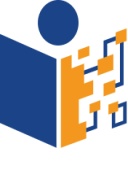 АНКЕТНА КАРТАУЧЕНИК:КЛАС:  II „А“ , V „А“ и V „Б“ /ЗАЧЕРТАВА СЕ НЕНУЖНОТО/1. Намираш ли работата в иновативната паралелка за:а/ по-интереснаб/по-различнав/не мога да определя2. Помага ли иновативния урок за придобиване на знания, допълнително от посочените в учебника:а/ да- научавам повече и  получавам интересни знания/факти/б/по-скоро удовлетворяват любопитството мив/не мога да преценя г/ не съм удовлетворен, желая повече3. Споделям наученото с:а/ учителяб/родителв/приятелиг/ не споделям с никого4. Какво харесвам в такъв иновативен урок /свободен отговор/..................................................................................................................................................................................................................................................................................................................................................................................................................................................................................................................................................................................................................................................................................................................................ЗАБЕЛЕЖКА : Анкетата може да бъде анонимна, с посочен клас. Тя може да бъде организирана и в електронен вариант